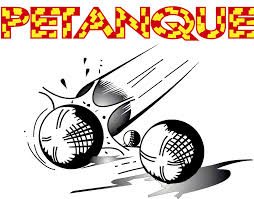 MENUKir pétillant à la Pèche  et ses Amuse Bouche***Salade d’Auvergne(Fourme d’Ambert, chiffonnade de jambon de pays, magret fumé, pommes caramélisées, noix, crouton sur lit de salade balsamique)***Pavé de saumon aux trois épices sauce hollandaiseTrou Limoncello Filet de veau aux parfums des bois et ses légumes***Salade duo de fromages***Assiette gourmande Crème brulé, Moelleux au chocolat et sa glace fraicheur, panna cotta aux fruits rouges ***Café Blanc Muscadet, Rouge Bordeaux